MATHEMATICSPAGEMAKER10DIFFERENTIAL EQUATIONSQ1. The differential equation of all parabolas whose axis are parallel to the -axis is(a) (b) (c) (d) L1Difficulty1Qtag MathematicsQcreator Pagemaker10Q2. A differential equation associated to the primitive  is (where  is th derivative w.r.t. )(a) (b) (c) (d) None of theseWhere  represents th order derivative.L1Difficulty1Qtag MathematicsQcreator Pagemaker10Q3. The differential equation of all circles which pass through the origin and whose centres lie on the -axis is(a) (b) (c) (d) L1Difficulty1Qtag MathematicsQcreator Pagemaker10Q4. The form of the differential equation of the central conics  is(a) (b) (c) (d) None of theseL1Difficulty1Qtag MathematicsQcreator Pagemaker10Q5. The differential equation for the family of curve  where  is an arbitrary constant, is(a) (b) (c) (d) L1Difficulty1Qtag MathematicsQcreator Pagemaker10Q6. If =  where  then  is expressed explicitly as(a) (b) (c) (d) L1Difficulty1Qtag MathematicsQcreator Pagemaker10Q7. If  where  is an arbitrary constant) is the general solution of the differential equation  then the function  is(a) (b) (c) (d) L1Difficulty1Qtag MathematicsQcreator Pagemaker10Q8. The differential equation whose general solution is given by,  where   are arbitrary constants, is(a) (b) (c) (d) L1Difficulty1Qtag MathematicsQcreator Pagemaker10Q9. The solution to the differential equation  where  is(a) (b) (c) (d) L1Difficulty1Qtag MathematicsQcreator Pagemaker10Q10. If  and  the  equals(a) (b) (c) (d) L1Difficulty1Qtag MathematicsQcreator Pagemaker10SolutionsS1. Ans. (a)Sol.The equation of a member of the family of parabolas having axis parallel to -axis is	(1)where  and  are arbitrary constantsDifferentiating equation (1) w.r.t.  we get 	(2)which on again differentiating w.r.t.  gives 	(3)Differentiating (3) w.r.t  we get S2. Ans. (c)Sol.Differentiating the given equation successively, we get	(1)	(2)	(3)Multiplying equation (1) by 7 and then adding to equation (2), we get 	(4)Multiplying equation (1) by 5 and then subtracting it from equation (2),we get 	(5)Putting the values of  and , obtained from equation (4) and (5), respectively, in equation (1), we getS3. Ans. (a)Sol.If  be the centre on -axis than its radius will be  as it passes through origin. Hence its equation isor             	(1)	=  	[by (1)]or    S4. Ans. (c)Sol.Differentiating w.r.t. , we get	(1)Again differentiating w.r.t. , we getFrom equations (1) and (2), we getS5. Ans. (c)Sol.The given family of curve is  	(1)Differentiating w.r.t. we get  [Using equation (1)]S6. Ans. (c)Sol.We have So I.F. =  General solution is given by  As  so But (Rejected)Hence    S7. Ans. (d)Sol.differentiating w.r.t.  S8. Ans. (b)Sol.	(1)Where  are arbitrary constant	(2)	(3)	(4)From equations (1) + (3), 	(5)From equations (2) + (4), 	(6)From equations (5) + (6), we get S9. Ans. (a)Sol.Hence, the equation of the curve is  log S10. Ans. (a)Sol.Integrating, we get	 when  where  is constant.	 or Now put LEVEL-IIQ1. The equation of the curves through the point  and whose slope is  is(a) (b) (c) (d) None of theseL3Difficulty3Qtag MathematicsQcreator Pagemaker10Q2. The solution of the equation  is(a) (b) (c) (d) L3Difficulty3Qtag MathematicsQcreator Pagemaker10Q3. The solution of the equation  is(a) (b) (c) (d) None of theseL3Difficulty3Qtag MathematicsQcreator Pagemaker10Q4. The solution of the equation  is given by(a) (b) (c) (d) None of theseL3Difficulty3Qtag MathematicsQcreator Pagemaker10Q5. Solution of differential equation  is(a) (b) (c) (d) L3Difficulty3Qtag MathematicsQcreator Pagemaker10Q6. The solution of  is(a) d(b) (c) (d) L3Difficulty3Qtag MathematicsQcreator Pagemaker10Q7. The solution of the equation  is(a) (b) (c) (d) None of theseL3Difficulty3Qtag MathematicsQcreator Pagemaker10Q8. Solution of  is(a) (b) (c) (d) L3Difficulty3Qtag MathematicsQcreator Pagemaker10Q9. The general solution of the differential equation  is(a) (b) (c) (d) L3Difficulty3Qtag MathematicsQcreator Pagemaker10Q10. The solutions of  is(a) (b) (c) (d) L3Difficulty3Qtag MathematicsQcreator Pagemaker10Q11. The solution of  is(a) (b) (c) (d) L3Difficulty3Qtag MathematicsQcreator Pagemaker10Q12. The slope of the tangent at  to a curve passing through  is given by  then the equation of the curve is(a) (b) (c) (d) None of theseL3Difficulty3Qtag MathematicsQcreator Pagemaker10Q13. If  then the solution of the equation is(a) (b) (c) (d) None of theseL3Difficulty3Qtag MathematicsQcreator Pagemaker10Q14. The solution of differential equation  is(a) (b) (c) (d) L3Difficulty3Qtag MathematicsQcreator Pagemaker10Q15. The solution of  is(a) (b) (c) (d) None of theseL3Difficulty3Qtag MathematicsQcreator Pagemaker10Q16. The solution of  is(a) (b) (c) (d) L3Difficulty3Qtag MathematicsQcreator Pagemaker10Q17. The slope of the tangent at  to a curve passing through a point  is  then the equation of the curve is (a) (b) (c) (d) L3Difficulty3Qtag MathematicsQcreator Pagemaker10Q18. Solution of the differential equation  is(a) (b) (c) (d) None of theseL3Difficulty3Qtag MathematicsQcreator Pagemaker10Q19. The general solution of the differential equation,  where  is a known function, is(a) (b) (c) 1(d) where  is an arbitrary constant.L3Difficulty3Qtag MathematicsQcreator Pagemaker10Q20. The solution of  satisfying  is given by(a) a system of parabolas(b) a system of circles(c) (d) L3Difficulty3Qtag MathematicsQcreator Pagemaker10SolutionsS1. Ans. (a)Sol.Slope =    Putting  we get  The equations is S2. Ans. (d)Sol.S3. Ans. (b)Sol.or   S4. Ans. (a)Sol.S5. Ans. (a)Sol.S6. Ans. (a)Sol.S7. Ans. (b)Sol.Putting  we get  The given equation can be written as S8. Ans. (a)Sol.where    is the required solution.S9. Ans. (b)Sol.We have S10. Ans. (a)Sol.Putting  we have  and the given equations reduces to S11. Ans. (a)Sol.S12. Ans. (c)Sol.We have, Putting  so that  we getOn integration, we gettan    This passes through  therefore .So, S13. Ans. (d)Sol.Put            S14. Ans. (a)Sol.The given equation can be written asAbove equation is a homogeneous equation.Putting  we get variable separableNow integrating both sides, we get	[ constant]or	or	or	S15. Ans. (b)Sol.Let   equation reduces to where    S16. Ans. (c)Sol.The intersection of  and  is  Put The given equation reduced to  .putting  we getS17. Ans. (a)Sol.   	(1)Put  equation (1) transforms toIt passes through .S18. Ans. (b)Sol.The given equation is written as S19. Ans. (a)Sol.I.F. =    Hence, the solution is	 where     	= S20. Ans. (c)Sol.Rewriting the given equation isPutting  we haveI.F.	 solution is Since  so Hence  which represents a system of hyperbola.LEVEL-IIIQ1. The integrating factor of the differential equation  is given by (a) (b) (c) (d) L5Difficulty5Qtag MathematicsQcreator Pagemaker10Q2. The solution of the differential equation  is(a) (b) (c) (d) None of theseL5Difficulty5Qtag MathematicsQcreator Pagemaker10Q3. Integrating factor of differential equation  is (a) (b) (c) (d) L5Difficulty5Qtag MathematicsQcreator Pagemaker10Q4. Solution of the equation  when  is(a) (b) (c) (d) L5Difficulty5Qtag MathematicsQcreator Pagemaker10Q5. If integrating factor of  is , then  is equal to(a) (b) (c) (d) L5Difficulty5Qtag MathematicsQcreator Pagemaker10Q6. A function  satisfies If  then  is(a) (b) (c) (d) L5Difficulty5Qtag MathematicsQcreator Pagemaker10Q7. The solution of the differential equation  is(a) (b) (c) (d) None of theseL5Difficulty5Qtag MathematicsQcreator Pagemaker10Q8. The general solution of the equation  is(a) (b) (c) (d) None of theseL5Difficulty5Qtag MathematicsQcreator Pagemaker10Q9. The solution of the differential equation (a) (b) (c) (d) L5Difficulty5Qtag MathematicsQcreator Pagemaker10Q10. The solution of the differential equation  where  as (a) (b) (c) (d) L5Difficulty5Qtag MathematicsQcreator Pagemaker10Q11. The solution of the differential equation 2 given  is(a) (b) (c) (d) L5Difficulty5Qtag MathematicsQcreator Pagemaker10Q12. Solution of the differential equation  is(a) (b) (c) (d) None of theseL5Difficulty5Qtag MathematicsQcreator Pagemaker10Q13. Which of the following is not the differential equation of family of curves whose tangent form an angle of  with the hyperbola (a) (b) (c) (d) None of theseL5Difficulty5Qtag MathematicsQcreator Pagemaker10Q14. Tangent to a curve intercepts the -axis at a point  A line perpendicular to this tangent through  passes through another point (1, 0). The differential equation of the curve is(a) (b) (c) (d) None of theseL5Difficulty5Qtag MathematicsQcreator Pagemaker10Q15. The differential equation of the curve for which the initial ordinate of any tangent is equal to the corresponding subnormal(a) is linear(b) is homogeneous of second degree(c) has separable variables(d) is of second orderL5Difficulty5Qtag MathematicsQcreator Pagemaker10Q16. Orthogonal trajectories of family of the curve  where  is any arbitrary constant, is(a) (b) (c) (d) L5Difficulty5Qtag MathematicsQcreator Pagemaker10Q17. The function  satisfies the differential equation(a) (b) (c) (d) L5Difficulty5Qtag MathematicsQcreator Pagemaker10Q18. Differential equation of the family of curves  where  and  are arbitrary constants, is(a) (b) (c) (d) None of theseL5Difficulty5Qtag MathematicsQcreator Pagemaker10Q19. The solution of the differential equation  where  is(a) (b) (c) (d) None of theseL5Difficulty5Qtag MathematicsQcreator Pagemaker10Q20. The solution of the differential equation is(a) (b) (c) (d) L5Difficulty5Qtag MathematicsQcreator Pagemaker10SolutionsS1. Ans. (c)Sol.	I.F.	= 		= 		= S2. Ans. (c)Sol.The given equation can be rewritten as	(1)which is linear. Also and    	[resolving into partial fractions] I.F. = Hence the required solution of equation (1) isS3. Ans. (c)Sol. I.F. = S4. Ans. (c)Sol.The given differential equation can be written as  which is linear differential equation of first order.	 where  the solution is,When S5. Ans. (d)Sol.which is of the form Its integrating factor is Here S6. Ans. (b)Sol.I.F =     solution is Given S7. Ans. (a)Sol.Putting  the last equation can be written as .I.F. =  solution is    S8. Ans. (d)Sol.I.F.    Hence solution is     is not further integrable.S9. Ans. (b)Sol. which is linearI.F. =  solution is S10. Ans. (a)Sol. (linear)I.F.     solution is  sec Given Hence equation of curve is S11. Ans. (d)Sol.when     Equation of curve is    S12. Ans. (a)Sol.Integrating, we get    S13. Ans. (b)Sol.By condition, or    or     or    S14. Ans. (a)Sol.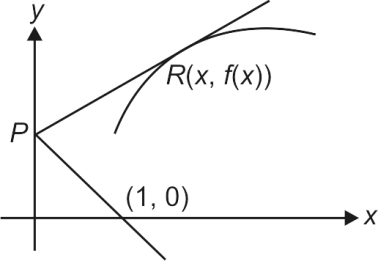 The equation of the tangent at the point is The coordinates of the point  are The slope of the perpendicular linethrough  is 	which is the required differential	equation to the curve at S15. Ans. (a)Sol.If  is the curve, is the equation of the tangent at Putting  the initial ordinate of the tangent is therefore .The subnormal at the point is given by  , so we have    This is a homogeneous equation and, by rewriting it as  we see that it is also a linear equation.S16. Ans. (b)Sol.S17. Ans. (a)Sol.We have[using Leibnitz’s Rule]	[S18. Ans. (c)Sol.   	(1)	(2)	(3)Eliminating A between equations (2) and (3), we getS19. Ans. (c)Sol.When and     Integrating again when     . Integrate againAlso when    S20. Ans. (a)Sol.hence the differential equation becomesput  I.F. =    